 تقـــرير خــبرةمعلومات خاصة بطالب الدكتوراه:اسم ولقب المترشح: الاختصاص: عنوان الاطروحة: معلومات خاصة بعضو اللجنة (الخبير): الاسـم واللـقب:                                         الرتبـة: أستاذ محاضر أ مكــان العمل:                                                   التخصص:  صفة العضو: رئيسا 		مشرف		 مساعد مشرف 		 ممتحن يرجى التقيد بالنقاط التالية:الإشكالية المطروحة (السياق، الحداثة، أهمية الموضوع، الدراسات السابقة)المنهجية المتبعة (تناسب مع الموضوع، منطقية في العرض)المصادر والمراجع (قديمة، حديثة، نقد الطالب لها)نتائج البحث (تدقيق في عرض النتائج، نقد النتائج)الخاتمة (الدقة العلمية والتوصيات)المقال (الدقة العلمية والمطابقة مع الرسالة)ملاحظات إضافيةالرأي حول قابلية المناقشة :	سعيدة في:                                                      عميد الكليةالأستاذ الخبير: (الاسم واللقب والإمضاء)Rapport d’expertise de thèse de Doctorat en SciencesDonnées d’identification du doctorant :Nom et prénom du candidat : …………………………………………………………………………Spécialité : ………………………………………..……………………………………………Intitulé de la Thèse : ……………………………………………………………………………………………………………………………………………………………………………………………………………….………………………………………………………………Données d’identification du membre de comité (expert) :Nom et prénom : ………………………………………………….  Grade : ……………………………………………………………Lieu d'exercice : ……………………………………………………. Spécialité : ………………………………………………………Qualité du membre : Président 	 Promoteur           Co-promoteur               Examinateur Lors de la soutenance, prière de respecter les points suivant : La problématique (contexte, l’originalité, l’importance du sujet)………………………………………………………………………….…………………………………………………………………………………..………………………………………………………………………….………………………………………………………………………………….………………………………………………………………………….…………………………………………………………………………………………………………………………………………………….…………………………………………………………………………………………………………………………………………………….……………………………………………Méthodologie (cohérence avec le sujet, logique de l’exposé) ………………………………………………………………………….………………………………………………………………………………………………………………………………………………….………………………………………………………………………………………………………………………………………………….…………………………………………………………………………………………………………………………………………………………………………….………………………………………………………………………………………………………………………………….……………………………………………………………Les sources et les ouvrages (ancien, récent, critique du doctorant)………………………………………………………………………….……………………………………………………………………………………………………………………………………………………………………….…………………………………………………………………………………………………………………………………………………….………………………………………………………………………………Les résultats de la recherche (précision de la présentation des résultats, critique des résultats)………………………………………………………………………….………………………………………………………………………………………………………………………………………………….………………………………………………………………………………………………………………………………………………….……………………………………………………………………………………………………………………………………………………………….…………………………………………………………Conclusion (rigueur scientifique et reconduction)………………………………………………………………………….………………………………………………………………………………………………………………………………………………….……………………………………………………………………………………………………………………………………………………………….………………………………………………………………………………La publication (rigueur scientifique et relation avec la thèse)………………………………………………………………………….…………………………………………………………………………………………………………………………………………………………….……………………………………………………………………………………………………………………………………………………………….………………………………………………………………………………Observations complémentaires ………………………………………………………………………….………………………………………………………………………………………………………………………………………………….………………………………………………………………………………………………………………………………………………….………………………………………………………………………Avis quant à la soutenabilité: 	 En conséquence, je suis favorable à la soutenance de thèse de M. …………………………………… pour l’obtention du diplôme de Doctorat en sciences en ………………………………………. de l’Université Dr Moulay Tahar de Saida.Saida, le …………………………………………                                Le Doyen de la Faculté Expert : (Nom/Prénom et signature)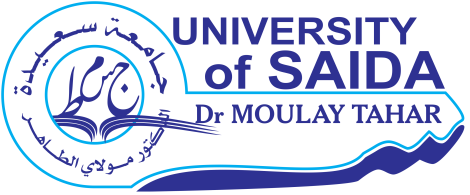 وزارة التعليم العالي والبحث العلميجامعة د. الطاهر مولاي – سعيدة كـليـة : كلية العلوم الاجتماعية والإنسانية السنة الجامعية 2017/2018.قسم : العلوم الاجتماعية وزارة التعليم العالي والبحث العلميجامعة د. الطاهر مولاي – سعيدة كـليـة : كلية العلوم الاجتماعية والإنسانية السنة الجامعية 2017/2018.قسم : العلوم الاجتماعية Ministère de l'Enseignement Supérieur et de la Recherche ScientifiqueUniversité Dr. Tahar Moulay – SAIDAFaculté : ……………………………………….Département : ……………………………………….Année Universitaire : 2017/2018